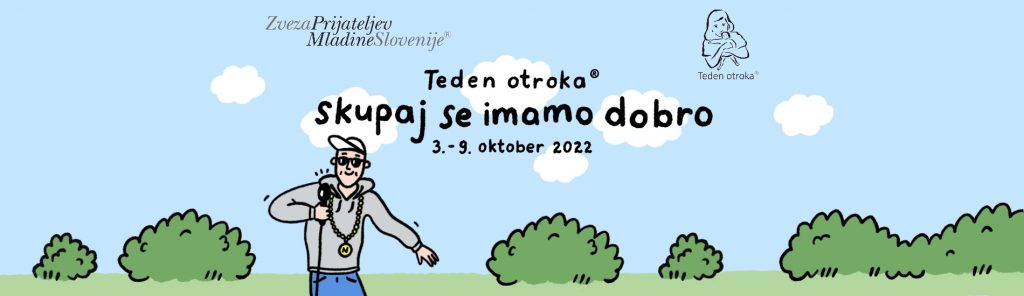 JEDILNIKOb obrokih je na voljo manj sladek napitek ali voda.Pridržujemo si pravico do spremembe jedilnika, v primeru, da ni mogoče zagotoviti ustreznih živil.*- Označeni alergeni v živilih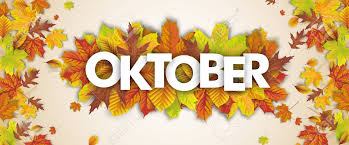 JEDILNIKOb obrokih je na voljo manj sladek napitek ali voda.Pridržujemo si pravico do spremembe jedilnika, v primeru, da ni mogoče zagotoviti ustreznih živil.*- Označeni alergeni v živilihJEDILNIKOb obrokih je na voljo manj sladek napitek ali voda.Pridržujemo si pravico do spremembe jedilnika, v primeru, da ni mogoče zagotoviti ustreznih živil.*- Označeni alergeni v živilihJEDILNIKOb obrokih je na voljo manj sladek napitek ali voda.Pridržujemo si pravico do spremembe jedilnika, v primeru, da ni mogoče zagotoviti ustreznih živil.*- Označeni alergeni v živilihPONEDELJEK, 3. 10. 2022PONEDELJEK, 3. 10. 2022MalicaKosiloAjdov kruh*( gluten pšenica, ima lahko sledi jajc, soje, oreškov, mleka in sezama), jajčni namaz*(mleko, jajce), kisle kumariceJuha z rezanci*(gluten pšenica, jajce), golaž iz svinjine*(gluten pšenica), kruhova rulada*(gluten pšenica, jajce, mleko), jabolkoPop. malica: Sliva, piškoti*(jajce, mleko, gluten pšenica, soja)Pop. malica: Sliva, piškoti*(jajce, mleko, gluten pšenica, soja)TOREK, 4. 10. 2022TOREK, 4. 10. 2022MalicaKosiloSončnična štručka*(gluten pšenica in rž, soja, mleko, ima lahko sledi jajc, oreškov in sezama), voda v plastenkiPrežganka*(gluten pšenica, jajce), piščančji paprikaš*(gluten pšenica, mleko), široki rezanci*(jajce, gluten pšenica), solataPop. malica: Sadni smuti*(mleko)Pop. malica: Sadni smuti*(mleko)SREDA, 5. 10. 2022SREDA, 5. 10. 2022MalicaKosiloGraham kruh*(gluten pšenica, soja, ima lahko sledi jajc, mleka in sezama), mesni namaz*(mleko), paprikaBujta repa*(gluten pšenica), dnevno mešani kruh*(gluten pšenica in rž, ima lahko sledi jajc, mleka, soje  in sezama), jabolčna pita*(gluten pšenica, jajce, mleko)Šolska shema: Šolska shema: Pop. malica: Kruh z namazom*(gluten pšenica in rž, ima lahko sledi jajc, mleka, soje in sezama)Pop. malica: Kruh z namazom*(gluten pšenica in rž, ima lahko sledi jajc, mleka, soje in sezama)ČETRTEK, 6. 10. 2022ČETRTEK, 6. 10. 2022MalicaKosiloMlečna juha s hrenovko in krompirjem*(mleko, gluten pšenica), dnevno  mešani  kruh*(gluten pšenica in rž, soja,  ima lahko sledi jajc, mleka in sezama), napolitanka*(gluten pšenica, soja, lahko vsebuje sledi mleka, jajca in oreškov)Zelenjavna juha*(mleko), hamburger*(gluten pšenica, ima lahko sledi jajc, soje, mleka, sezama in oreškov)Pop. malica: Domače pecivo*(gluten pšenica, jajce, mleko)Pop. malica: Domače pecivo*(gluten pšenica, jajce, mleko)PETEK, 7. 10. 2022PETEK, 7. 10. 2022MalicaKosiloPisana pletenica*(gluten pšenica, jajca, mleko, soja, ima lahko sledi sezama in oreškov), kakav*(mleko), jabolkoJuha z ribano kašo*(gluten pšenica, jajce), ocvrt ribji file*(ribe), krompirjeva solata z radičemPop. malica: Čokoladna ploščica*(gluten pšenica, soja, jajca, mleko, oreški)Pop. malica: Čokoladna ploščica*(gluten pšenica, soja, jajca, mleko, oreški)PONEDELJEK, 10. 10. 2022PONEDELJEK, 10. 10. 2022MalicaKosiloMoravski kruh*(gluten pšenica in rž, zrnje soje,  ima lahko sledi jajc, mleka in sezam. semena), skutni namaz*(mleko), hruškaJuha z zdrobovimi žličniki*(gluten pšenica, jajce),  mesne kroglice  v  paradižnikovi  omaki*(gluten pšenica), pire  krompir*(mleko), slivaPop. malica: Pisana pletenica*(gluten pšenica, jajca, mleko, soja, ima lahko sledi sezama in oreškov)Pop. malica: Pisana pletenica*(gluten pšenica, jajca, mleko, soja, ima lahko sledi sezama in oreškov)TOREK, 11. 10. 2022TOREK, 11. 10. 2022MalicaKosiloParadižnikovo zelje, dnevno mešani kruh*(gluten pšenica in rž, soja,  ima lahko sledi jajc, mleka in sezama), napolitanke*(gluten pšenica, soja, mleko, arašidi, oreški)Kostna juha z ribano kašo*(gluten pšenica, jajce), pečena piščančja bedra, mlinci*(gluten pšenica, jajce), zelena solata s koruzoPop. malica: Kruh z rezino sira*(gluten pšenica in rž, ima lahko sledi jajc, mleka, soje  in sezama), kumaricaPop. malica: Kruh z rezino sira*(gluten pšenica in rž, ima lahko sledi jajc, mleka, soje  in sezama), kumaricaSREDA, 12. 10. 2022SREDA, 12. 10. 2022MalicaKosiloSadni jogurt*(mleko), žemljica*(gluten pšenica, soja, mleko, ima lahko sledi jajc, sezama in oreškov)Pasulj*(gluten pšenica), dnevno mešani kruh *(gluten pšenica in rž, soja,  ima lahko sledi jajc, mleka in sezama), domače sadno pecivo *(gluten pšenica, mleko, jajce)Šolska shema:Šolska shema:Pop. malica: PletenicaPop. malica: PletenicaČETRTEK, 13. 10. 2022ČETRTEK, 13. 10. 2022MalicaKosiloKruh iz kmečke peči*(gluten pšenica in rž, ima lahko sledi jajc, soje, mleka in sezama), pašteta*(mleko), paradižnikKostna juha z ribano kašo*(gluten pšenica, jajce),  francoski krompir*(gluten pšenica, jajce, mleko), zelena solata, breskevPop. malica: Domače pecivo*(gluten pšenica, mleko, jajce)Pop. malica: Domače pecivo*(gluten pšenica, mleko, jajce)PETEK, 14. 10. 2022PETEK, 14. 10. 2022MalicaKosiloMlečni riž s čokoladnim posipom*(mleko),  bananaRagu juha*(gluten pšenica, jajce),  praženec*(gluten pšenica, jajce, mleko), sadni kompot*(mleko), sadjePop. malica: Marmeladni rogljič*(gluten pšenica, mleko, soja, ima lahko sledi jajc, sezama in oreškov)Pop. malica: Marmeladni rogljič*(gluten pšenica, mleko, soja, ima lahko sledi jajc, sezama in oreškov)PONEDELJEK, 17. 10. 2022PONEDELJEK, 17. 10. 2022MalicaKosiloKruh*(gluten pšenica in rž, ima lahko sledi jajc, mleka, soje in sezama), puranja prsa v ovitku, rezina sira*(mleko), hruškaBograč, dnevno mešani kruh *(gluten pšenica in rž, ima lahko sledi jajc, mleka, soje in sezama), jogurtovo pecivoPop. malica: Pisana pletenica*(gluten pšenica, jajca, mleko, soja, ima lahko sledi sezama in oreškov)Pop. malica: Pisana pletenica*(gluten pšenica, jajca, mleko, soja, ima lahko sledi sezama in oreškov)TOREK, 18. 10. 2022TOREK, 18. 10. 2022MalicaKosiloMesno-zelenjavna enolončnica*(gluten pšenica, jajce), domači  delani  kruh*(gluten pšenica in rž, ima lahko sledi jajc, mleka, soje in sezama), polnozrnati piškoti*(gluten, jajce, soja, mleko)Juha  z  zvezdicami*(gluten pšenica, jajce), špageti z mletim mesom*(gluten pšenica), kitajsko zeljePop. malica: Kruh z rezino sira*(gluten pšenica in rž, ima lahko sledi jajc, mleka, soje  in sezama), kumaricaPop. malica: Kruh z rezino sira*(gluten pšenica in rž, ima lahko sledi jajc, mleka, soje  in sezama), kumaricaSREDA, 19. 10. 2022SREDA, 19. 10. 2022MalicaKosiloJogurtovo maslo*(mleko), kruh iz kmečke peči*(gluten pšenica in rž, ima lahko sledi jajc, soje, mleka in sezama), paprikaKostna juha z rezanci, puranji zrezek, testenine*(jajce, gluten), špinačna omaka*(mleko, gluten), radičeva solataŠolska shema:Šolska shema:Pop. malica: Sadna solataPop. malica: Sadna solataČETRTEK, 20. 10. 2022ČETRTEK, 20. 10. 2022MalicaKosiloTunina ploščica*(gluten pšenica, ribe, soja, mleko, ima lahko sledi jajc, oreškov in sezama)Juha z ribano kašo*(gluten, jajce), svinjski zrezek v gobovi omaki*(gluten, mleko), riž, zelena solataPop. malica: Domače pecivo*(gluten pšenica, mleko, jajce)Pop. malica: Domače pecivo*(gluten pšenica, mleko, jajce)PETEK, 21. 10. 2022PETEK, 21. 10. 2022MalicaKosiloBeli kruh*(gluten pšenica, rž, zrnje soje in izdelki iz nje, laktoza, ima lahko sledi jajc, oreškov in sezam. semena), maslo*(laktoza), med, kakav*(laktoza), jabolkoFižolova kremna juha*( gluten pšenica, laktoza), makovi rezanci*( gluten, jajce), jabolčna čežana z vaniljevim sladoledom*(mleko)Pop. malica: Marmeladni rogljič*(gluten pšenica, mleko, soja, ima lahko sledi jajc, sezama in oreškov)Pop. malica: Marmeladni rogljič*(gluten pšenica, mleko, soja, ima lahko sledi jajc, sezama in oreškov)PONEDELJEK, 24. 10. 2022PONEDELJEK, 24. 10. 2022MalicaKosiloHot dog štručka*(gluten pšenica, soja, mleko, ima lahko sledi jajc, sezama in oreškov), hrenovka, kečap/gorčica*(gorčično seme)Špargljeva kremna juha*( gluten pšenica, jajce), makaronovo meso*(gluten pšenica, jajce), radičeva solataPop. malica: Pisana pletenica*(gluten pšenica, jajca, mleko, soja, ima lahko sledi sezama in oreškov)Pop. malica: Pisana pletenica*(gluten pšenica, jajca, mleko, soja, ima lahko sledi sezama in oreškov)TOREK, 25. 10. 2022TOREK, 25. 10. 2022MalicaKosiloDomači delani kruh*(gluten pšenica in rž, ima lahko sledi jajc, mleka, soje in sezama), skutni namaz*(mleko)Kostna juha z rezanci*(gluten pšenica, jajce), puranji rezanci v zelenjavni omaki*(gluten), kus kus, *(gluten), zeljna solataPop. malica: Kruh z rezino sira*(gluten pšenica in rž, ima lahko sledi jajc, mleka, soje  in sezama), kumaricaPop. malica: Kruh z rezino sira*(gluten pšenica in rž, ima lahko sledi jajc, mleka, soje  in sezama), kumaricaSREDA, 26. 10. 2022SREDA, 26. 10. 2022MalicaKosiloRižota z mesom, rdeča pesaGolaževa juha*(gluten pšenica), dnevno  mešani  kruh*(gluten pšenica in rž, soja, ima lahko sledi jajc, mleka in sezama), sadno pecivo *(mleko, gluten pšenica, jajce)Šolska shema:Šolska shema:Pop. malica: Sadna solataPop. malica: Sadna solataČETRTEK, 27. 10. 2022ČETRTEK, 27. 10. 2022MalicaKosiloMleko s čokoladnimi kroglicami*(mleko),  bananaKostna juha z ribano kašo*(gluten pšenica, jajce),  piščančja nabodala*(gluten pšenica, jajce, laktoza),  pražen krompir, solataPop. malica: Domače pecivo*(gluten pšenica, mleko, jajce)Pop. malica: Domače pecivo*(gluten pšenica, mleko, jajce)PETEK, 28. 10. 2022PETEK, 28. 10. 2022MalicaKosiloMoravski  kruh*(gluten pšenica in rž, soja, ima lahko sledi jajc, mleka in sezama), čičerikin namaz*(mleko, gorčično seme), hruškaCvetačna kremna juha*(mleko), sojini polpeti*(gluten pšenica, oves, soja), pire krompir*(mleko), paradižnikova omaka, jabolkoPop. malica: Marmeladni rogljič*(gluten pšenica, mleko, soja, ima lahko sledi jajc, sezama in oreškov)Pop. malica: Marmeladni rogljič*(gluten pšenica, mleko, soja, ima lahko sledi jajc, sezama in oreškov)